via email:  ian.dunlop@beis.gov.ukMr David LebrechtChairPolice Remuneration Review BodyOffice of Manpower Economics8th Floor Fleetbank House2-6 Salisbury SquareLONDON      EC4Y 8JX13 April 2018Dear David2017-18 PAY AWARD FOR THE FEDERATED AND SUPERINTENDING RANKSThank you for your work on the third report of the Police Remuneration Review Body and the recommendations therein.  As I said when we met on Tuesday, we are grateful for your patience as the Department has sought to bring this process to a conclusion.The Department has now, I am pleased to report, received approval from the Department of Finance for award of a one per cent consolidated pay increase to the Federated and Superintending ranks of the PSNI.  In addition, a non-consolidated payment of one per cent will be made to officers in those ranks.The award mirrors that given to officers in England & Wales, reflecting the Review Body’s emphasis on the justification for continued parity between the respective forces.The award will be backdated to 1 September 2017 and a similar increase of one percent will be applied to the Northern Ireland Transitional Allowance and Dog Handlers’ Allowance.  This is in addition to any contractual entitlement to incremental progression.Yours sincerely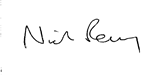 N P PERRY